Приложение № 1                                                          Директору стадиона «Нижний Новгород»                                     Кузину А.Н.ЗАЯВКА	На проведение «	2019 года экскурсии по стадиону.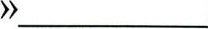 я,старший экскурсионной(фамилия, имя, отчество) группы в количестве человек, прошу согласовать проведение экскурсии по стадиону:(указать время начала экскурсии, маршрут и ее продолжительность)планируется осуществление профессиональной кино-, фото- или видеосъемки(указать где и каким образом будет производиться съемка)Дата подачи заявкиПодпись старшего группыСоставСоставгруппы:№п/п Фамилия, Имя, ОтчествоФамилия, Имя, Отчествогод рождениядокумент удостоверяющий личностьпримечание